RELAZIONE FINALE  PERCORSI P.C.T.O. (triennio 2019/2022)BREVE RELAZIONE(DESUMERE DALLE RELAZIONI DEI TRE ANNI)Partecipazione alunniEsiti formativiValutazione complessiva dei percorsi……………………………………………………………………………………………………………………………………………………………………………………………………………………………………………………………………………………………………………………………………………………………………………………………………………………………………………………..LECCE, lì	…………………….                              IL TUTOR  DIDATTICO 	_________________________________LICEO ARTISTICO E COREUTICO STATALE “CIARDO PELLEGRINO”LICEO ARTISTICO E COREUTICO STATALE “CIARDO PELLEGRINO”LICEO ARTISTICO E COREUTICO STATALE “CIARDO PELLEGRINO”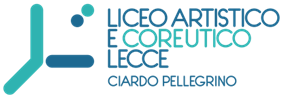 Sede Centrale Dirigenza e Uffici di Segreteria Via Vecchia Copertino, n. 6  -73100  LecceSuccursale Viale Michele De Pietro, n. 12 -73100  LecceCodice meccanografico LESL03000R   C.F.  93126450753tel. 0832.352431e-mail:  lesl03000r@istruzione.it  pec:  lesl03000r@pec.istruzione.itsito web:  www.liceociardopellegrinolecce.edu.itCLASSEANNO SCOLASTICOAZIENDA OSPITANTE/ENTE FORMATORE/IFSPERCORSO FORMATIVO(Titolo-sintesi progetto)N. ORECOMPETENZE ACQUISITECLASSE 3^ANNO SCOLASTICO2019/2020CLASSI 4^ANNO SCOLASTICO2020/2021CLASSI 5^ANNO SCOLASTICO2021/2022